Instrukcja   obsługi  spawarki biżuterii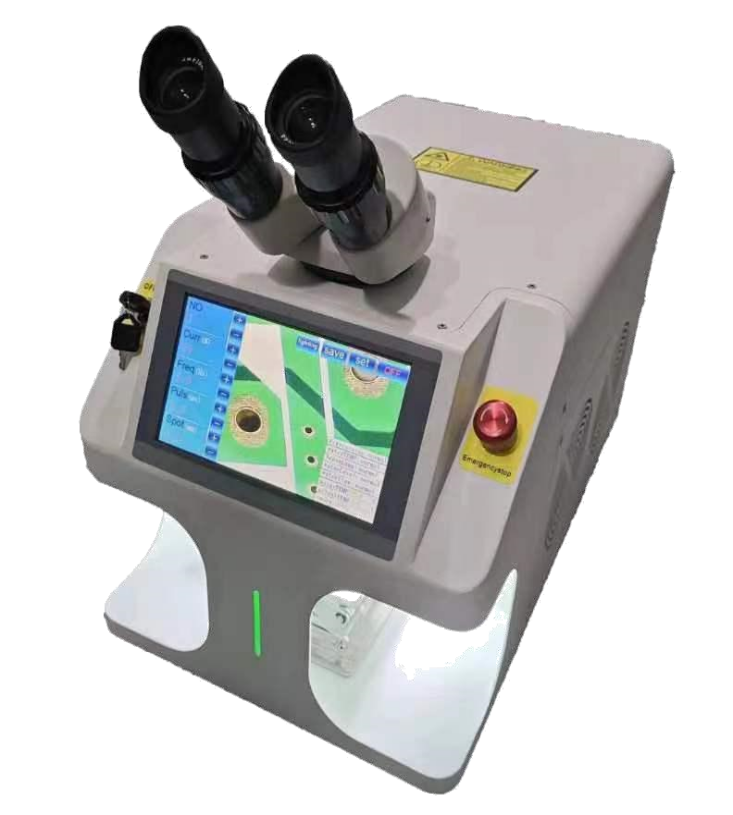 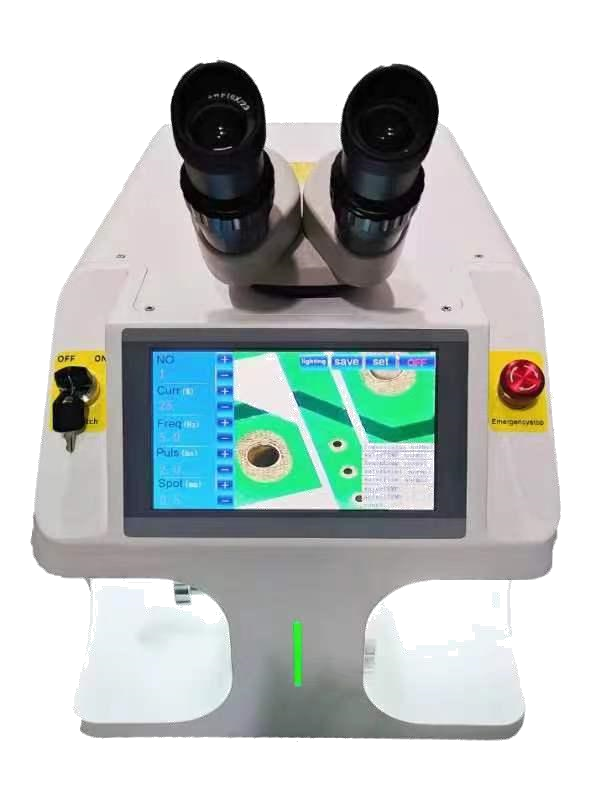 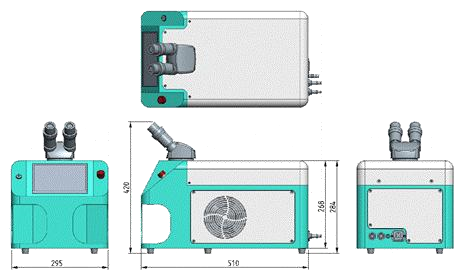 Profil firmyZarejestrowany w 2010 roku,   Co., Ltd.  jest "Narodowym Przedsiębiorstwem High-tech". Firma koncentruje się obecnie na badaniach i rozwoju, produkcji, sprzedaży i usługach technicznych laserów, inteligentnych urządzeń i   urządzeń optycznych.  Firma wysoko ceni własność intelektualną i złożyła wniosek o ponad 100 patentów i praw autorskich do oprogramowania. Informacje dotyczące bezpieczeństwa Przed użyciem tego produktu należy uważnie przeczytać niniejszą instrukcję  obsługi.W niniejszej    instrukcji obsługi  przedstawiamy ważne specyfikacje bezpieczeństwa produktu  i inne informacje referencyjne. Aby zapewnić bezpieczeństwo osobiste  podczas korzystania z  tego produktu i sprawić, by ten produkt osiągnął najlepszą wydajność, należy przestrzegać następujących ostrzeżeń i ostrzeżeń oraz innych istotnych  specyfikacje operacyjne w niniejszej instrukcji obsługi podczas pracy.Bezpieczeństwo lasera⚫ Długość  fali wyjściowej tego środka czyszczącego wynosi 1064nm (światło niewidzialne), a średnia moc  wyjściowa lasera >100W (  moc szczytowa >1000W), który jest   laserem klasy IV,  spowoduje nieodwracalne uszkodzenia    do siatkówki  i rogówki i spalić skórę, a odbite  i rozproszone światło może również powodować uszkodzenie ludzkiego ciała.   Dlatego podczas  użytkowania należy  nosić laserowe okulary ochronne OD4+  (patrz rysunek 1 dla details). Bezpieczeństwo elektryczne⚫   Przed podłączeniem zasilania  sprawdź  napięcie zasilania  (220V) i  interfejs zasilania urządzenia pod kątem żadnych nieprawidłowości, a następnie włącz zasilanie po upewnieniu się,  że jest  bez błędu. Nieprawidłowe podłączenie    zasilacza  może spowodować uszkodzenie  lasera i  maszyny czyszczącejMusi podłączyć GND podczas pracy, w przeciwnym razie może zranić operatora. Nie pracuj  w środowisku  o wysokiej temperaturze, wysokiej wilgotności i wysokim ciśnieniu, w przeciwnym razie może to  spowodować zwarcie  i alarm temperaturowy   , wpływając na normalne użytkowanie  maszyny  czyszczącej   i żywotność lasera. Bezpieczeństwo pracy⚫   (1) Gdy zasilanie  jest włączone, nie patrz bezpośrednio na wylot światła głowicy czyszczącej  ; (2) Podczas czyszczenia  unikać utrzymywania wylotu głowicy czyszczącej  i oka na tym samym poziomieNie używaj laserowego środka czyszczącego w ciemnym otoczeniu  Podczas    kalibracji lub regulacji ostrości należy najpierw uruchomić go przy niskiej mocy, a następnie ustawić wyższą moc do pracy po zakończeniu regulacji.* Proszę nie demontować tego sprzętu bez pozwolenia.  Wszystkie prace konserwacyjne dozwolone tylko u sprzedawcy, a  prace modernizacyjne mogą być stosowane na miejscu przez inżyniera .  Jeśli urządzenie zostanie otwarte bez pozwolenia,  wyrządzone szkody nie będą objęte gwarancją. Zacznij przygotowywać się  Upewnij się, że napięcie wejściowe  spełnia wymagania firmy dotyczące mocy lasera  (AC220V ± 5% 60HZ), a uziemienie jest ściśle zgodne  z krajowymi normami elektrycznymi.  Prawidłowo podłącz  zasilający do  gniazda AC220V  i podłącz go do źródła zasilania  (patrz rysunek 4-1).Prawidłowo podłączyć  przełącznik nożny do gniazda zwijacza  (patrz rysunek 4-1).  Schemat wewnętrzny  sygnału sterującego  (rysunek 4-2)Podłączyć  dozowany wąż do  gniazda "IN"  urządzenia  i umieścić drugi  koniec  w zapasowej oczyszczonej wodzie w ramach przygotowań do zalewania (patrz rysunek  4-1). Zainstaluj prawidłowo mikroskop  na urządzeniu. Położenie odniesienia  i orientacja  (rysunek 2-1).Włącz "wyłącznik awaryjny" i przekręć "przełącznik kluczykowy"  zgodnie  z ruchem wskazówek zegara. Wyświetlacz zaświeci  się.  Ekran dotykowy zaświeci się i wyświetli interfejs relevant ikony  laserowego  systemu zasilania (rysunek 4-3), a czas wyświetlania  automatycznie wejdzie do następnego interfejsu w ciągu 3 sekund.Aby   uzyskać wtrysk wody,    kliknij "Ustawienia" na  interfejsie gotowości, pojawi się pole wprowadzania, wprowadź 999999 password i naciśnij przycisk OK  ,  aby wprowadzić parametr  Interfejs ustawień.  Kliknij  przycisk pompowania,  aby przejść do  interfejsu pompowania, kliknij pompowanie i rozpocznij  napełnianie wodą.  Po  zakończeniu    napełniania wodą powyższe wyświetli komunikat "pumping completed", a maszyna automatycznie   przestanie działać. Wróć do głównego interfejsu, aby działać, kliknij,  aby uruchomić maszynę. Pompowanie, proszę czekać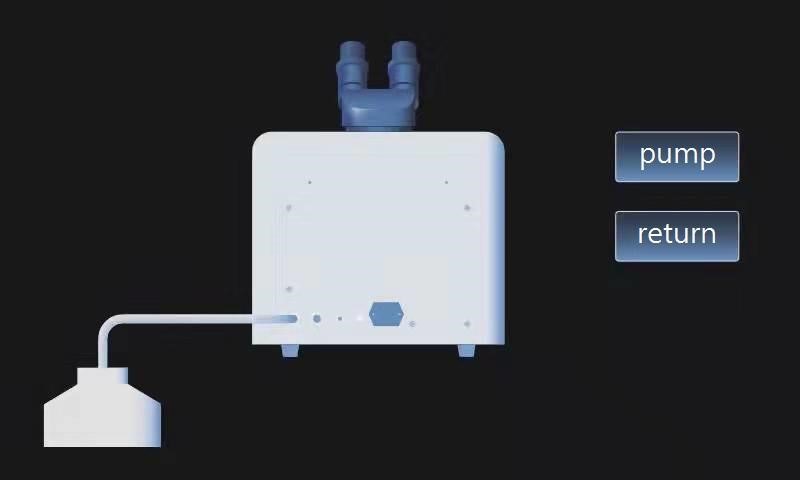 Zakończenie pompowania(4-1)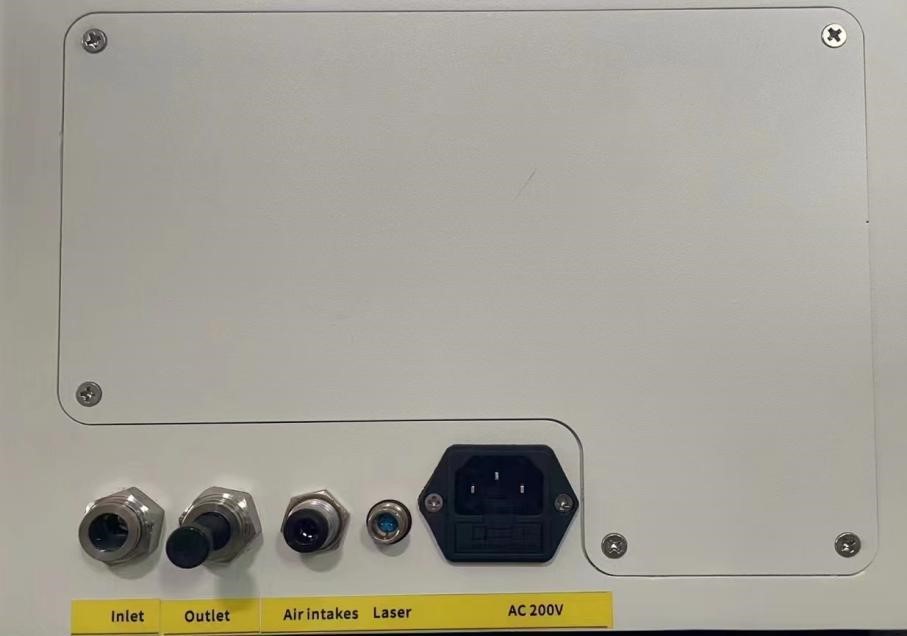 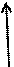 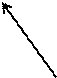 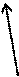 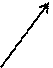 	Wylot	powietrza wlotowego wlot	lasera przewód 	zasilający 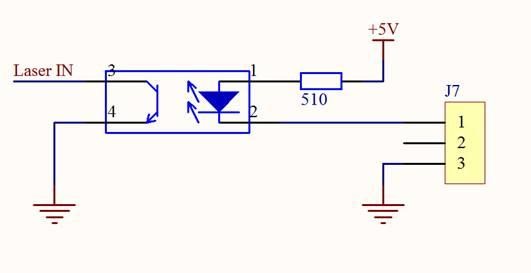 (4-2 wewnątrz sygnału sterującego lasera)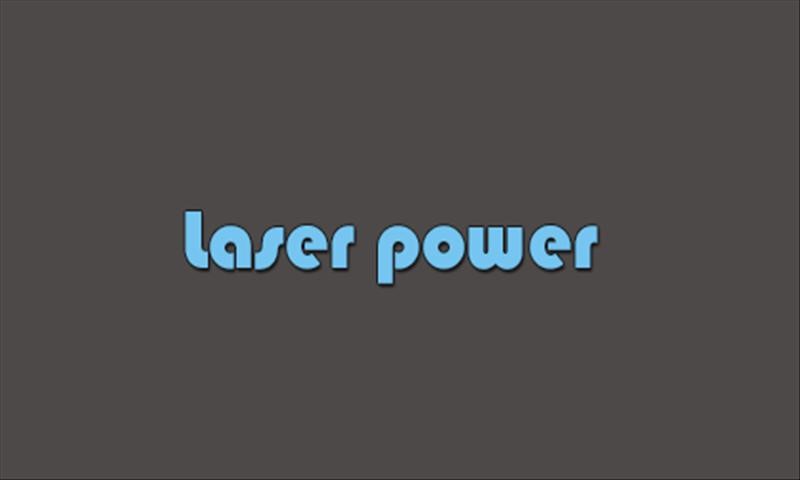 (4-3)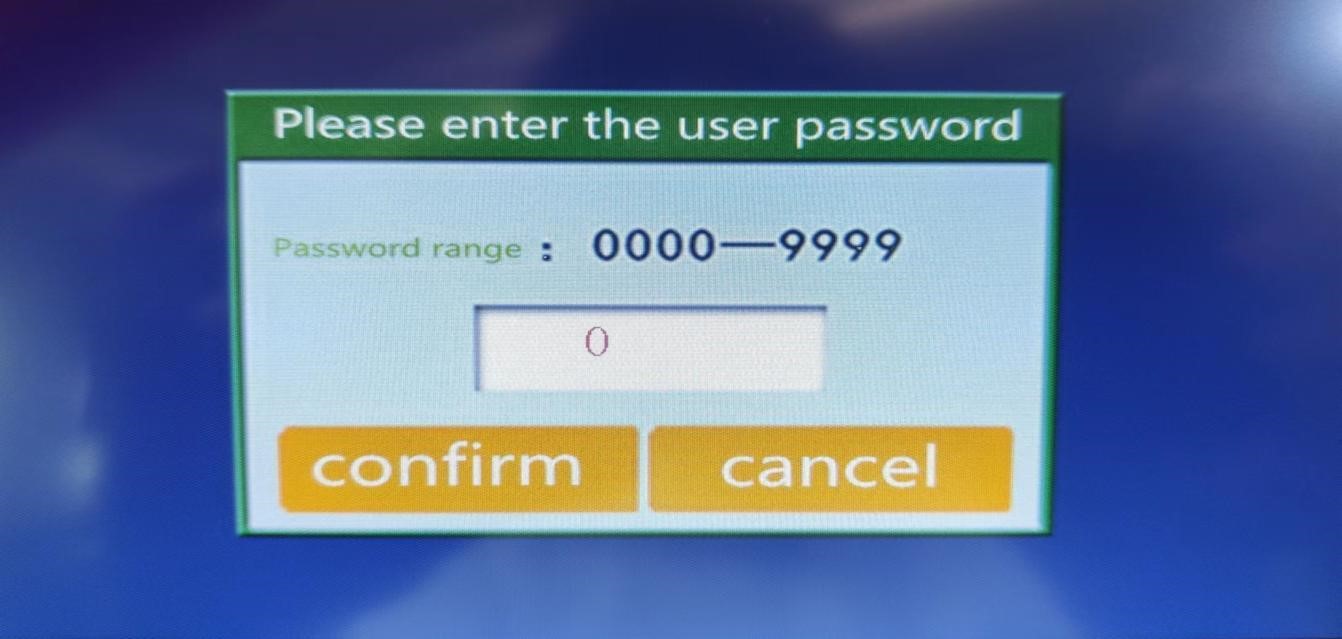 (4-4)Działanie oprogramowania:Wejdź do  interfejsu rozruchowego,  możesz wprowadzić dowolny interfejs,  ustawienia parametrów (patrz rysunek 3),  przycisk zasilania jest  wyświetlany w  prawym górnym rogu,  stan urządzenia jest wskazany   w dolnym rogu right, a  polecenie zasilania jest gotowe.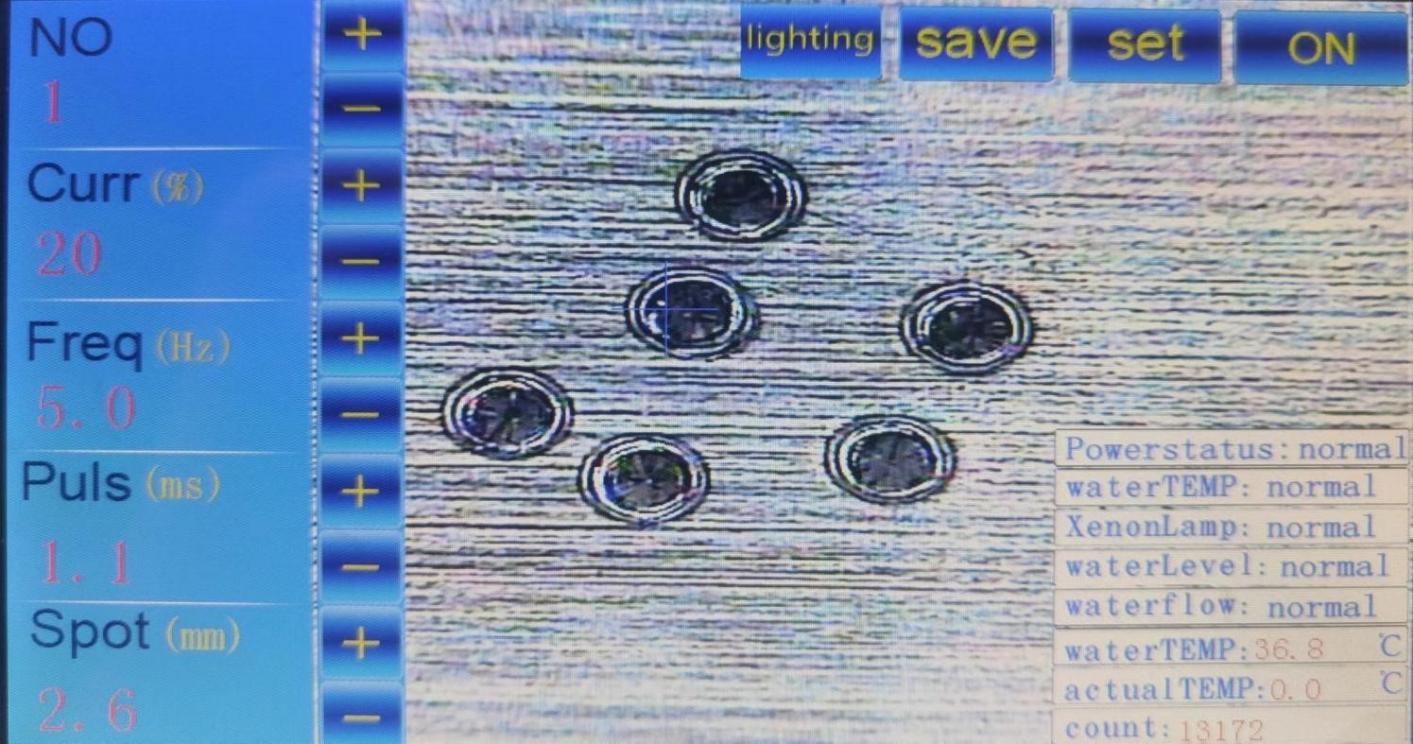 Rysunek 3 Dotknij  przycisku zasilania (  patrz rys. 03), aby przejść do  interfejsu oczekiwania na włączenie zasilania  (patrz rys. 04),  z monitem "uruchamianie, proszę czekać!"  Jeśli  dotkniesz  przycisku zasilania i pojawi się     na interfejsie rys. 05 (nieprawidłowa wewnętrzna woda obiegowa), interfejs 07, uruchamianie nie powiedzie się, sprawdź odpowiednie linie zgodnie  z Monity interfejsu, rozwiązywanie problemów i ponowne uruchamianie. 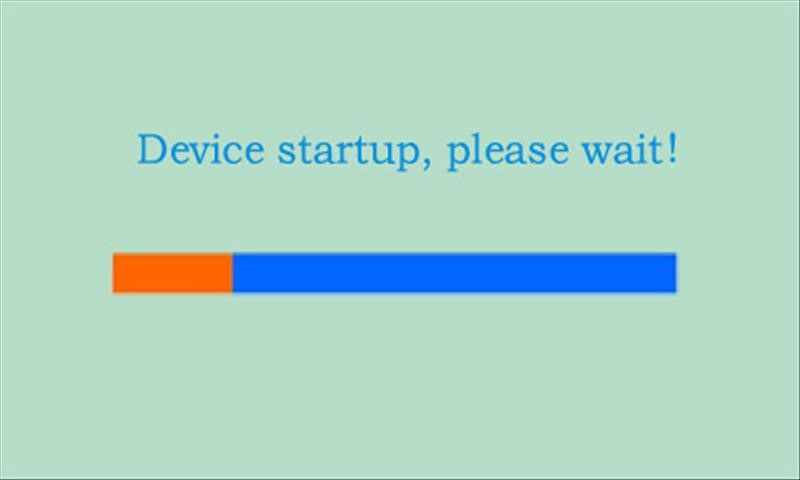 Ryc.04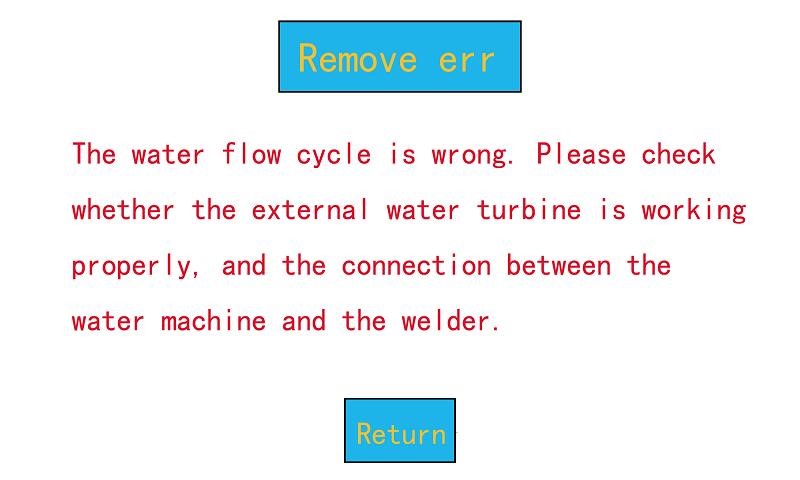 Ryc.05Sprawdź, czy napęd skrzynki wyładowczej  i podłączenie przewodu test  lub lampy ksenonowej są niezawodne.   Po 18  sekundach od uruchomienia  w   prawym górnym rogu zostanie wyświetlony  przycisk wyłączania, monitujący o  stan urządzenia, zakończenie uruchamiania  i urządzenie jest używane.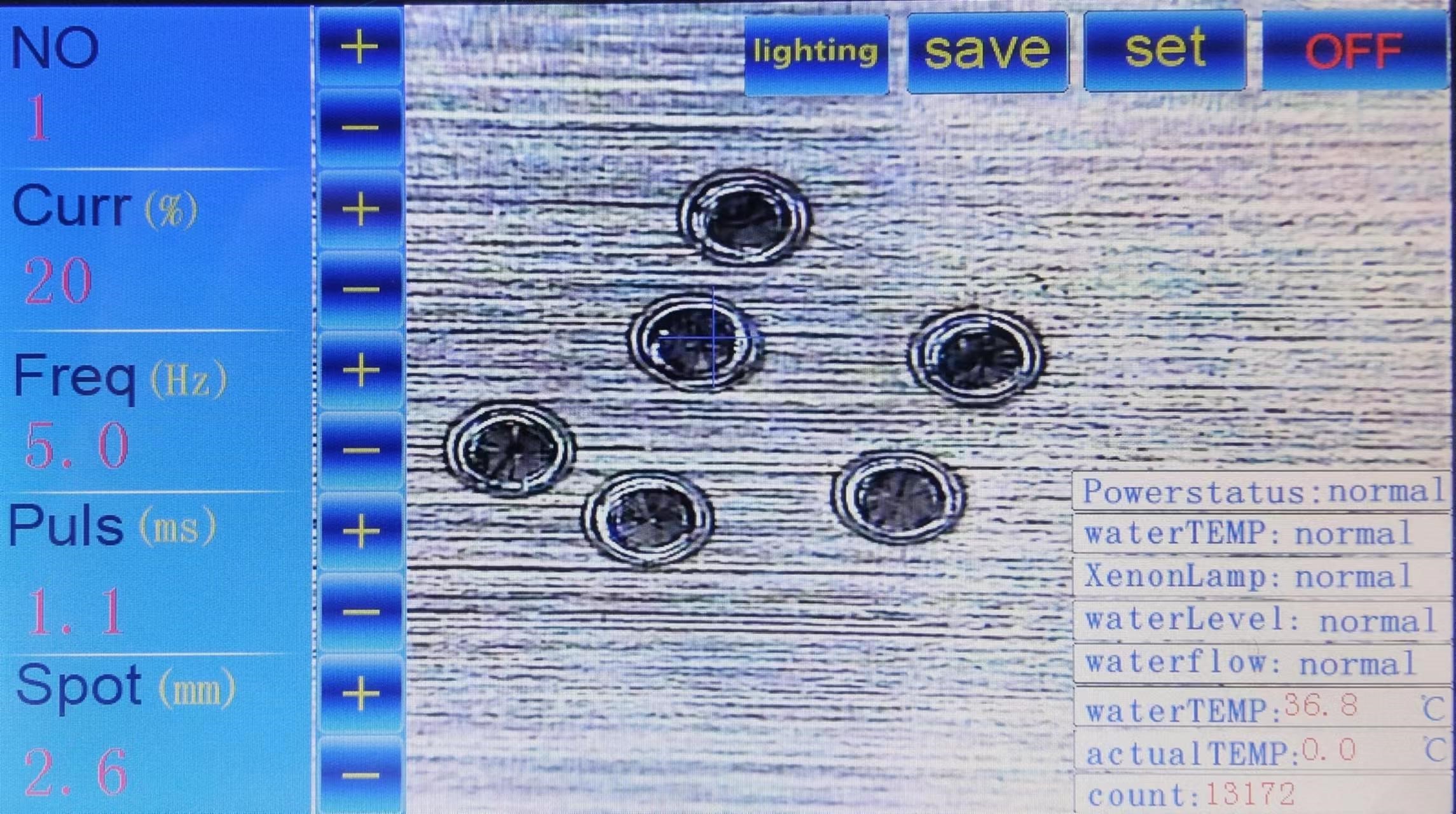 Ryc.06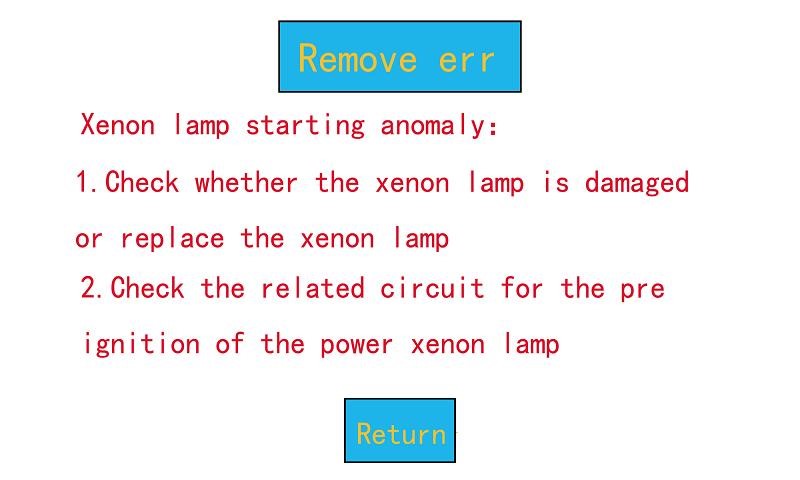 Ryc.074. Po normalnym trybie czuwania  zasilacz jest gotowy do normalnej pracy.Ryc.095. Wprowadzenie do głównego  interfejsu:1: Edytuj parametry po lewej stronie głównego interfejsu: Program: Możemy zapisać łącznie 15 zestawów danych, a klienci mogą wywołać  odpowiednie dane zgodnie ze swoimi potrzebami.Częstotliwość Hz: Wyświetla   częstotliwość impulsu mocy na  sekundę  (liczbę laserów na sekundę) w  Hz. Im wyższa częstotliwość, tym więcej impulsów na sekundę. Maksymalna częstotliwość wynosi 200 Hz. W  przypadku spawania ciągłego znaki spoiny są  gładsze. Częstotliwość jest ustawiana w zależności od biegłości produktu spawalniczego i operatora.   Ogólnie rzecz biorąc,   produkt spawalniczy o niższej częstotliwości  położenia kątowego i  częstotliwości automatycznego spawania jest wyższy,  gdy płaska płyta i stół roboczy poruszają się z dużą prędkością. Moc t%: średni prąd  lampy (lampa ksenonowa zapewnia światło  do wzbudzenia lasera) podczas rozładowania, im większy  prąd, tym większa energia wyjściowa  lasera. Zakres regulacji prądu   wynosi 1% -100%, a  wartość napięcia coresponding wynosi 250-420v.    W zależności od  konkretnej sytuacji spawania stosowany jest odpowiedni prąd procentowy.  Szerokość impulsu ms  : Wyświetla  roboczą szerokość  impulsu każdego punktu lasera, jednostka to ms, a zakres regulacji wynosi  0,1  ms-10 ms. Maksymalna częstotliwość lasera imum  w praktycznych zastosowaniach zależy od  częstotliwości  i prądu (maksymalna  szerokość impulsu nie jest większa niż jeden  cykl częstotliwości). Przy tym samym prądzie, im szersza  szerokość impulsu, tym dłuższy czas wyjścia lasera  i większa   energia wyjściowa. Właściwa szerokość impulsu zależy od  procesu spawania.Spot ms: Zanim plamka świetlna wyświetli liczbę, symbole "+, -"  wskazują dodatnie i ujemne rozogniskowanie   plamki świetlnej;  wartość zmieni się z częstotliwością  0,1/s; rozmiar   Wyświetlany wykres przedstawia  rozmiar referencyjny plamki świetlnej (patrz wprowadzenie do elektronicznego biegu).Zmniejsz/Wzrost: Modyfikuj parametry. Najpierw  kliknij pole   elementu, które ma  zmodyfikować parametr  , gdy pole elementu  jest wyświetlane na niebiesko,  oznacza to wybrany parametr, a następnie kliknij  przycisk ,  aby zmniejszyć lub  zwiększyć, wartość będzie wynosić 0,1 / razy  lub  1,0  / razy zmiana częstotliwości.  2:  Prawy górny róg; z kolei oświetlenie, zapisywanie, ustawianie i uruchamianie. Oświetlenie: Kliknij go,   pojawi się interfejs  do regulacji jasności światła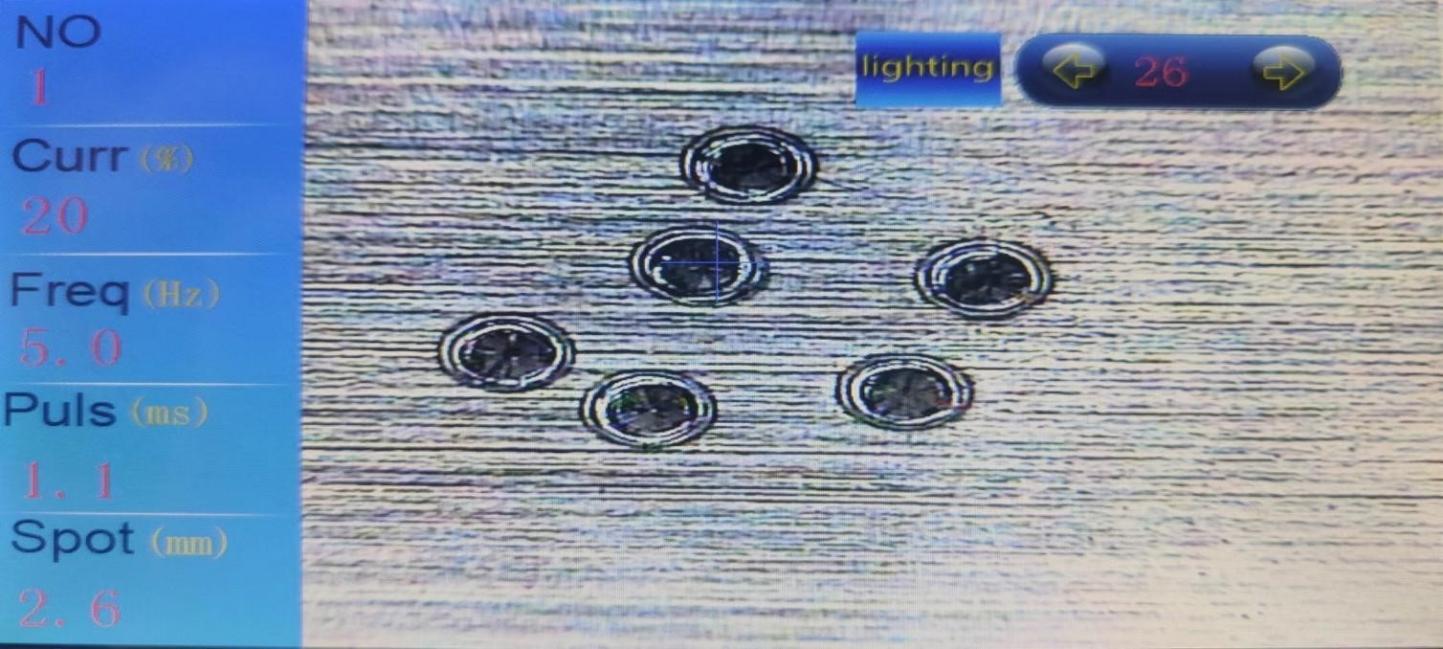 W  prawym górnym rogu możesz  dostosować intensywność lub słabość oświetlenia.Zakres regulacji  wynosi 0-100.  Kliknij lampkę,  aby powrócić do głównego interfejsu. Parametry   lef t tego interfejsu nie mogą być modyfikowane.  Jeśli  chcesz  go zmodyfikować,  musisz wrócić do głównego interfejsu.Zapisz: Po modyfikacji parametrów naciśnij Zapisz,  aby zapisać.Ustawienie: Kliknij go, pojawi  się  interfejs hasła.  Wprowadź hasło 999999 aby wejść na  stronę ustawień parametrów advanced.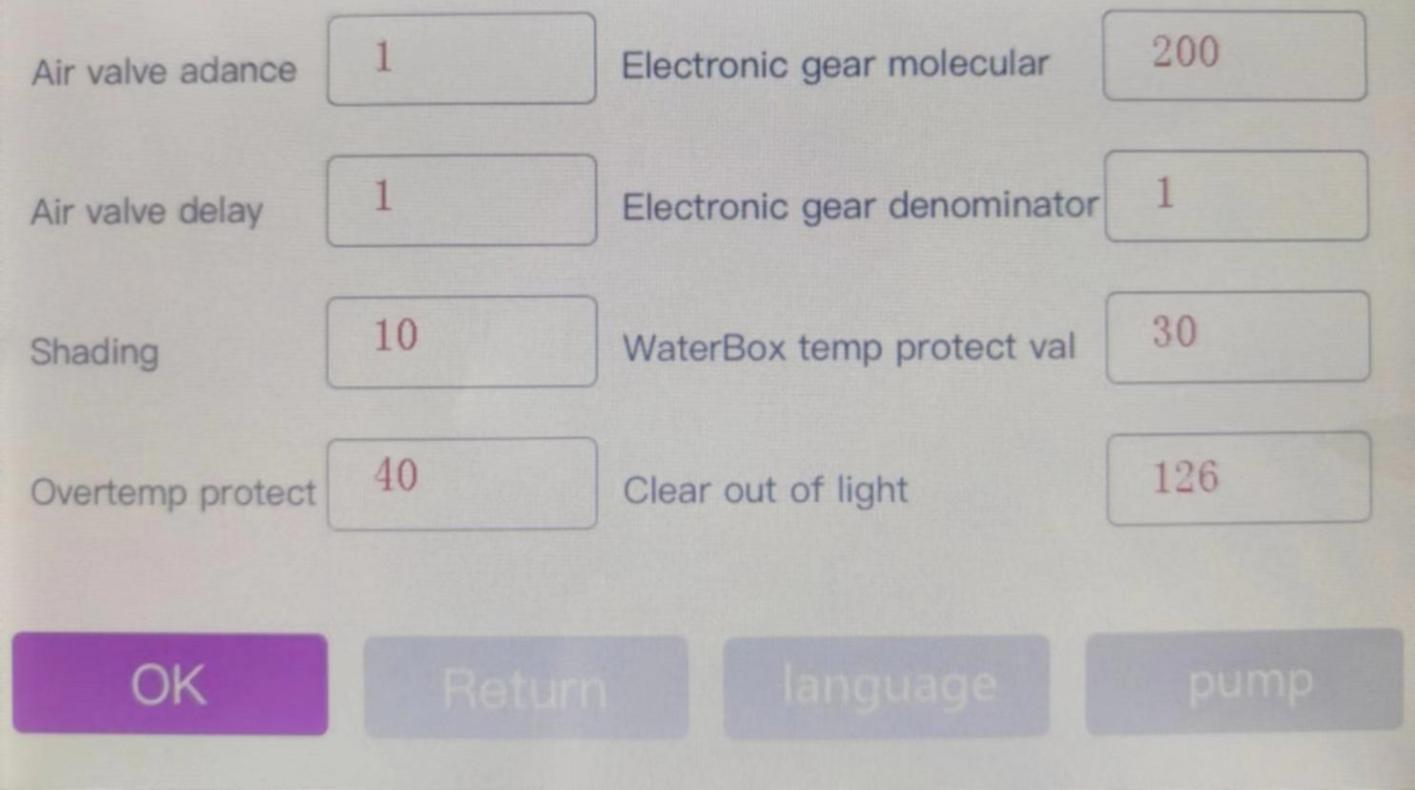  Zawór powietrza z wyprzedzeniem: przedmuchać powietrze z wyprzedzeniem przed emisją lasera.  Ponieważ prędkość  emisji światła jest większa niż   prędkość nadmuchu  powietrza,  gaz osłonowy powinien zostać   przedmuchany przed emisją lasera,  aby zapewnić przestrzeń spawalniczą   Powierzchnia jest wypełniona  gazem osłonowym  , aby zapobiec utlenianiu.  Opóźnienie zaworu powietrza: Ustaw  czas opóźnienia   zaworu powietrza, naciśnij pedał nożny, a laser i gaz  będą wyprowadzane w tym samym czasie.  Po   zwolnieniu pedału moc lasera zatrzymuje się, a zawór powietrza   jest zamykany po tym,  jak  zawór powietrza  opóźnia ustawiony czas. W celu zapewnienia integralności końcowego przetwarzania produktu. Migawka ciekłokrystaliczna:  Czas blokowania światła podczas synchronizacji z laserem.  Gdy laser jest wyłączony, oprogramowanie defaultuje zawór światła ciekłokrystalicznego  ,  aby otworzyć 10ms przed laserem;    Ma  na  celu ochronę oczu operatora przed zmęczeniem lub obrażeniami spowodowanymi silnym światłem;  zawór światła jest zamknięty,  gdy laser  nie jest na zewnątrz.  Wartość ochrony przed przegrzaniem: gdy   wykryje, że  temperatura otoczenia jest wyższa niż ustawiona wartość ochrony przed temperaturą zbiornika wody  wynosząca 30 °C, agregat chłodniczy zaczyna  pracować  w celu ostygnięcia;  gdy wartość ochrony przed temperaturą zbiornika wody przekroczy 38 °C,  wentylator  chłodzący zacznie rozpraszać ciepło z pełną  prędkością. Wartość  ochrony termicznej wynosi 40 °C.  Gdy agregat chłodniczy pracuje w celu wymuszenia chłodzenia, wyłącz przełącznik nożny,  aby przestać emitować światło;  po   wykryciu,  że  temperatura otoczenia jest niższa niż 40 °C,  zasilacz powraca do światła,  a agregat chłodniczy kontynuuje  pracę.   Gdy temperatura otoczenia jest niższa niż 30 °C,   wentylator chłodzący  będzie pracował z niską prędkością.  Praca.Elektroniczny licznik biegów  , elektroniczny mianownik  biegów:  funkcja regulacji momentu obrotowego silnika  , ogólnie USED do automatycznej regulacji ekspandera wiązki  optycznej, jego minimalna wartość wynosi -3,0, maksymalna   Wartość można dostosować do 3,0, w ustawieniach silnika, elektroniczny licznik  biegów Stosunek z mianownikiem jest bezpośrednio związany z wielkością   odległości obrotowej  silnika w  ramce regulacji plamki świetlnej powyżej, dostosowując 0,1  . Im większy stosunek, tym większa  odległość obrotowa wału silnika  podczas regulacji 0,1.  Użytkownicy mogą ustawić  swój idealny licznik i parametry mianownika  zgodnie z  własnymi potrzebami i wymaganiami.  Zgodnie z  licznikiem/mianownikiem = liczba impulsów  wydanych w jednym kroku o wartości spotowej  0,1 mm (konkretna zmiana plamki  w jednym kroku jest związana z podziałem sterownika  i śrubą  rozszerzającą wiązkę pitch  ). Wyczyść liczbę  punktów emitujących światło: Kliknij w niego,  aby wyczyścić liczbę laserów  i policzyć ją ponownie.  Ta funkcja jest używana tylko po wymianie lampy ksenonowej  w celu określenia żywotności  lampy  ksenonowej.Zapisz: Po zmodyfikowaniu dowolnych parametrów tej interface,  musisz nacisnąć Zapisz,  aby zapisać.Język: Kliknij,  aby przejść  do  interfejsu wyboru języka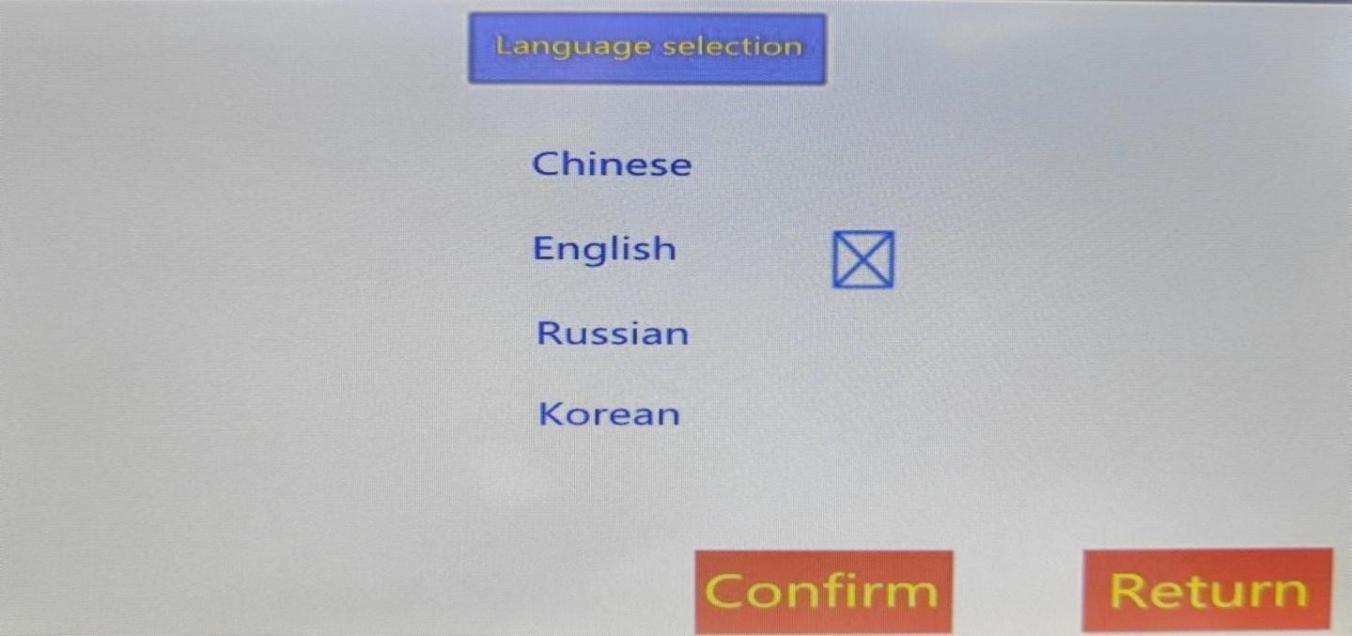 Do  wyboru mamy w sumie cztery języki: chiński, angielski, rosyjski, koreański.Shutdown: gotowy do wyłączenia, dotknij stanu  interfejsu  ,  patrz Rysunek  15 (Rysunek 06).   Kliknij  wyłączania  stanu interfejsu w  prawym górnym rogu. Kliknij  wyłączania  stanu interfejsu w  prawym górnym rogu.   Gdy  wyskakująca lampa ksenonowa   zgaśnie, wyłącz główne  zasilanie, wyłącz awaryjny przełącznik stop  , ekran wyłączy się i   wyłączy główne   zasilanie   dostawa.  Zamknięcie zostało zakończone.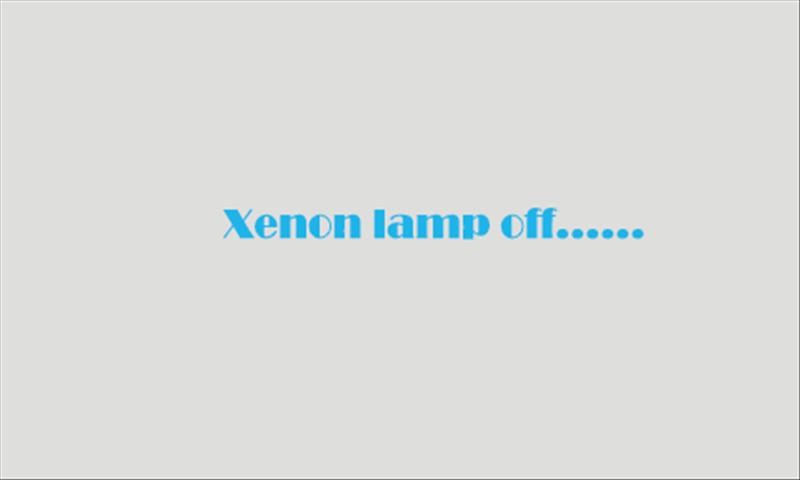 Przewodnik :System obserwacji :Ten  system   obserwacji spawarki punktowej biżuterii składa się z mikroskopu i wbudowanej kamery CCD o wysokiej rozdzielczości.  Pozycja spawania przedmiotu obrabianego  jest wyraźnie obserwowana, co jest wygodne do spawania.  Regulacja kursora CCD:W miejscu,  w którym system  kamer CCD jest bardzo wyraźny, jeśli plamka świetlna  nie znajduje się w centrum kursora krzyżowego,  można zmienić pozycję  kursora krzyżowego,  klikając środkowe położenie czterech   boków ekranu, tak aby miejsce spawania znajdowało się na środku kursora. Operacja spawalnicza,Najpierw potwierdź,  że maszyna jest   włączona normalnie, umieść work piece w polu widzenia  systemu obserwacyjnego, a następnie powoli zważ najczystszą pozycję  systemu obserwacyjnego, wyrównaj  krzyż  Zaznacz pozycję  do spawania, delikatnie nadepnij na  przełącznik nożny, maszyna ma moc lasera  do spawania.  Regulacja parametrów,   regulacja    ogniskowej, po pierwszym spawaniu,  efekt spawania połączeń lutowanych nie spełnia wymagań, parametry muszą być regulowane   ,    ogniskowa (-3,0-+3,0) sprawia, że  efekt spawania  spełnia wymagania, a kolejne spawanie nie  jest powtarzane.  Musisz ponownie się dostosować.SymboleInformacja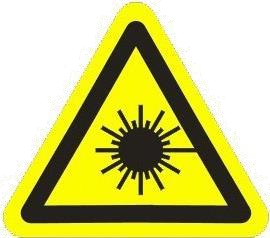 Ostrzeżenie laseroweTrójkąt - etykieta emisji lasera  (na głowicy lasera) 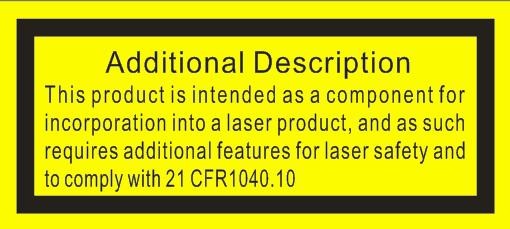 PRZESTROGI UŻYTKOWANIA(Dołączony na pokrywie)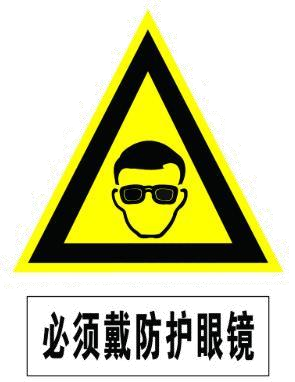 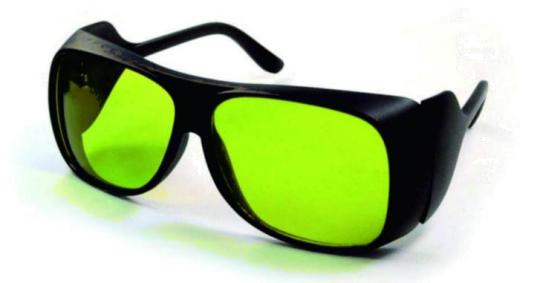 